Simon a Juda annual fair in Štúrovo	 Nowadays the fair lasts for four days. In the past lasted 8-10 days. By the time the fair become one of the largest in the country. 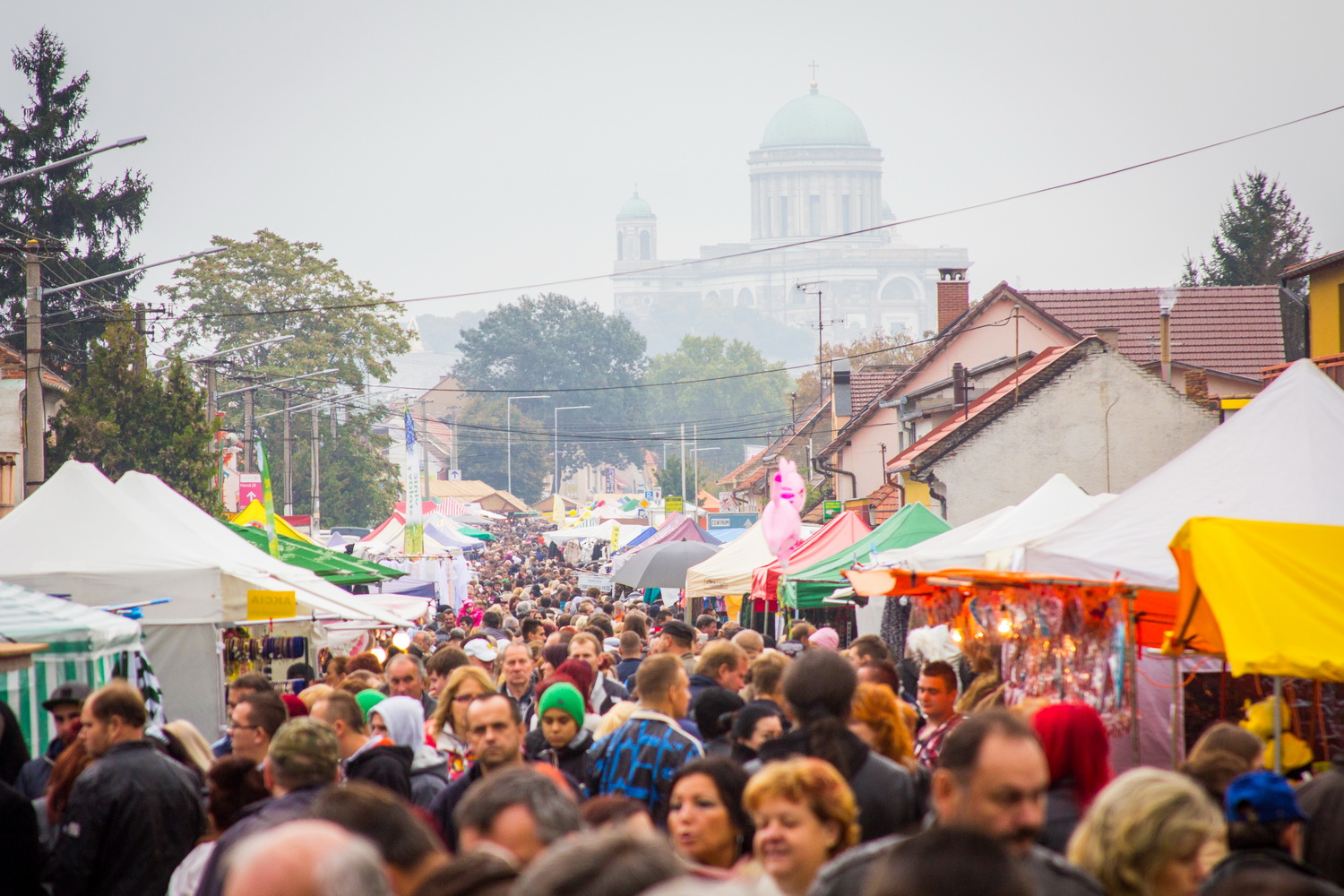 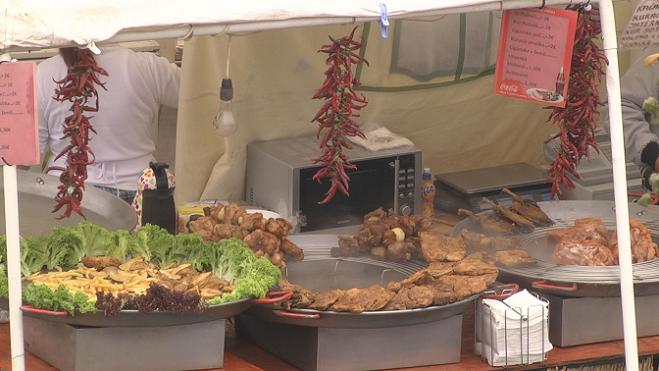 It has four main parts: Food partCrafted thingsRollercoastersSellers like a clothes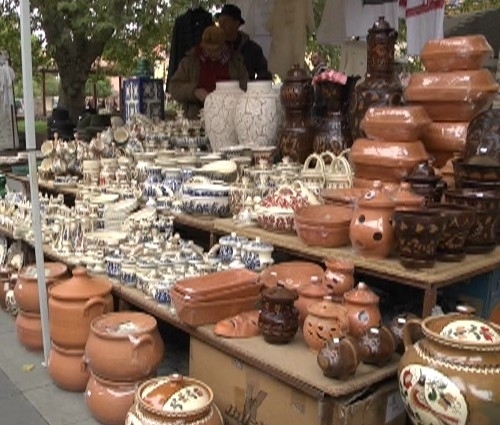 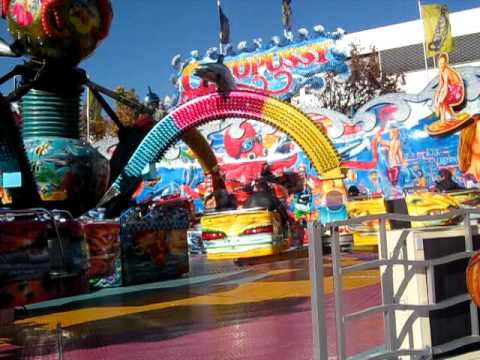 